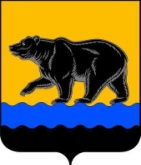 АДМИНИСТРАЦИЯ ГОРОДА НЕФТЕЮГАНСКАПОСТАНОВЛЕНИЕг.НефтеюганскОб утверждении Правил землепользования и застройки города НефтеюганскаВ соответствии с пунктом 6.1 статьи 30, статьей 32 Градостроительного кодекса Российской Федерации, статьёй 16 Федерального закона Российской Федерации от 06.10.2003 № 131-ФЗ «Об общих принципах организации местного самоуправления в Российской Федерации», Законом Ханты-Мансийского автономного округа - Югры от 23.12.2021 № 109-оз «О внесении изменения                     в статью 8 Закона Ханты – Мансийского автономного округа - Югры 
«О градостроительной деятельности на территории Ханты-Мансийского автономного округа - Югры» администрация города Нефтеюганска постановляет: 1.Утвердить Правила землепользования и застройки города Нефтеюганска в составе:1.1.Часть 1.Порядок применения Правил землепользования и застройки города Нефтеюганска и внесения в них изменений  согласно приложению 1 к постановлению.1.2.Часть 2. Карта градостроительного зонирования согласно приложению 2 к постановлению.1.3.Часть 3. Градостроительные регламенты согласно приложению 3 к постановлению.1.4.Сведения о границах территориальных зон согласно приложению 4 к постановлению. 2.Обнародовать (опубликовать) постановление в газете «Здравствуйте, нефтеюганцы!».3.Департаменту по делам администрации города (Журавлев В.Ю.) разместить постановление на официальном сайте органов местного самоуправления города Нефтеюганска.4.Постановление вступает в силу после его официального опубликования.Глава города Нефтеюганска                                                                          Э.Х.Бугай   № 2673-п